Colibița HOTEL:  Boutique Roser House 4*OFERTA CAZARE (CORP A + B) + MIC DEJUNCopiii 0-5 ani gratuit; Copiii 6-8,99 ani – 125 lei lei; Copiii 9-11.99 – 150 lei; Copiii 12-13.99 - 200 lei cu mic dejun, pat suplimentar și acces la toate facilitatile hoteluluiSituat la intrarea în Colibița, Hotelul Roser House Boutique la 800 m altitudine, construit în 2017 oferă 50 locuri de cazare, o cadă cu hidromasaj în aer liber, o cadă cu hidromasaj interioară și o saună. În întreaga proprietate este disponibil WiFi gratuit.Toate camerele sunt dotate cu TV cu ecran plat. Unele beneficiază de vedere la mare sau la lac. Pentru un plus de confort, se asigură halate de baie și papuci.Oaspeţii pot lua masa la restaurant și savura băuturi la bar. La proprietate există un lounge și o terasă comune, precum și facilități de grătar și un loc de joacă pentru copii.La hotel puteți juca tenis, ping-pong și mini-fotbal, iar zona este ideală pentru ciclism și drumeții. Proprietatea are și un cinematograf 3D.PerioadaZile săptămânăCamerăTarif lei/camera02.01-10.01Lu-dumVedere munte47002.01-10.01Lu-dumVedere lac49502.01-10.01Lu-dumVedere lac + balcon54502.01-10.01Lu-dumSuita79210.01-31.03Lu-dumVedere munte42110.01-31.03Lu-dumVedere lac47010.01-31.03Lu-dumVedere lac + balcon52010.01-31.03Lu-dumSuita74331.03-27.05Dum-joiVedere munte44631.03-27.05Dum-joiVedere lac49531.03-27.05Dum-joiVedere lac + balcon54531.03-27.05Dum-joiSuita76731.03-27.05Vin-SamVedere munte42131.03-27.05Vin-SamVedere lac44631.03-27.05Vin-SamVedere lac + balcon54531.03-27.05Vin-SamSuita74327.05-31.06Dum-joiVedere munte44627.05-31.06Dum-joiVedere lac47027.05-31.06Dum-joiVedere lac + balcon54527.05-31.06Dum-joiSuita74327.05-31.06Vin-SamVedere munte47027.05-31.06Vin-SamVedere lac49527.05-31.06Vin-SamVedere lac + balcon59427.05-31.06Vin-SamSuita79231.06-11.09Dum-joiVedere munte54531.06-11.09Dum-joiVedere lac59431.06-11.09Dum-joiVedere lac + balcon66831.06-11.09Dum-joiSuita89131.06-11.09Vin-SamVedere munte61931.06-11.09Vin-SamVedere lac66831.06-11.09Vin-SamVedere lac + balcon69331.06-11.09Vin-SamSuita89111.09-30.10Dum-joiVedere munte47011.09-30.10Dum-joiVedere lac52011.09-30.10Dum-joiVedere lac + balcon59411.09-30.10Dum-joiSuita79211.09-30.10Vin-SamVedere munte54511.09-30.10Vin-SamVedere lac59411.09-30.10Vin-SamVedere lac + balcon64411.09-30.10Vin-SamSuita84230.10-22.12; 27-28.12Dum-joiVedere munte44630.10-22.12; 27-28.12Dum-joiVedere lac49530.10-22.12; 27-28.12Dum-joiVedere lac + balcon54530.10-22.12; 27-28.12Dum-joiSuita76730.10-22.12; 27-28.12Vin-SamVedere munte49530.10-22.12; 27-28.12Vin-SamVedere lac54530.10-22.12; 27-28.12Vin-SamVedere lac + balcon59430.10-22.12; 27-28.12Vin-SamSuita817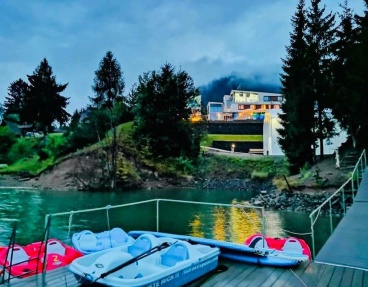 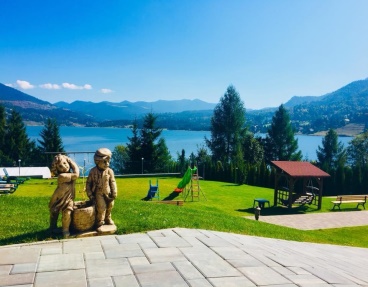 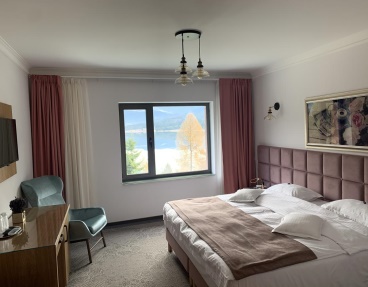 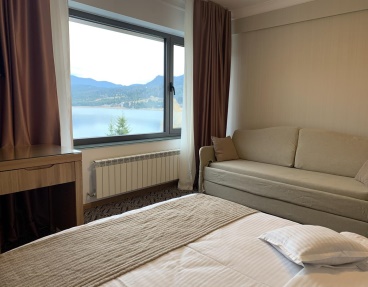 